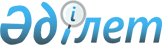 Қазақстан Республикасы Үкіметінің 1999 жылғы 30 қыркүйектегі N 1505 қаулысына өзгерістер мен толықтыру енгізу туралыҚазақстан Республикасы Үкіметінің Қаулысы 1999 жылғы 8 қазан N 1541

      Қазақстан Республикасы Үкіметі қаулы етеді: 

      1. "Сауда-экономикалық, ғылыми-техникалық және мәдени ынтымақтастық жөніндегі үкіметаралық Қазақстан-Сауд Аравиясы комиссиясының бірінші отырысын өткізу туралы (1999 жылдың 12-15 қазаны)" Қазақстан Республикасы Үкіметінің 1999 жылғы 30 қыркүйектегі N 1505 қаулысына мынадай өзгерістер енгізілсін:      қаулы мен 1-қосымшаның атауындағы "15" деген сан "16" деген санмен ауыстырылсын;     1-тармақтың 1)-тармақшасындағы "15" деген санмен "Астана қаласында" деген сөздер тиісінше "16" деген санмен және "Астана және Алматы қалаларында" деген сөздермен ауыстырылсын;     көрсетілген қаулыға 2-қосымшаның редакциясы қосымшаға сәйкес жазылсын.     2. Осы қаулы қол қойылған күнінен бастап күшіне енеді.     Қазақстан Республикасының       Премьер-Министрінің        міндетін атқарушы                                   Қазақстан Республикасы Үкіметінің                                     1999 жылғы 8 қазандағы N 1541                                            қаулысына                                             2-қосымша     Сауда-экономикалық, ғылыми-техникалық және мәдени ынтымақтастық           жөніндегі үкіметаралық Қазақстан-Сауд Аравиясы                 комиссиясының бірінші отырысын         /1999 жылдың 12-16 қазаны/ өткізуге арналған                        шығыстардың                         Сметасы_________________________________________________________________________    N   Шығыстардың бабы   Адамдардың  Тәуліктер   Құны  Шығыстардың  Жиыны  р/с                     саны          саны            жиыны АҚШ    теңге                                                          долл.       мен_________________________________________________________________________1    Делегация басшысы.  1                     ның тұруы        Астана қаласы                    3         685$    2466       347706                                                +20%ҚҚС      Алматы қаласы                    2         700$    1680                                                +20%ҚҚС             2368802    Делегация мүшелері.      нің тұруы           8       Астана қаласы                    3         390$+20% 11232     1583712                                                 ҚҚС      Алматы қаласы                    2         200$+20% 3840      541440                                                 ҚҚС3    Конференц залды                  2                  3000      423000      жалдау4    4 секцияның жұмыс                2         250$     2000      282000      істеуі үшін залдарды         жалдау5    Ілеспе аударма                   2                  1000      141000      аппараты 6    Автокөлікті жалдау               5        сағатына            252000                                                700 теңге   7    Аудармашының қызметі  5          5        Сағатына            210000                                                700 теңге8    Кеңселік тауарларды                                 300       42300      сатып алу9    Буфеттік қызмет ету              2                  500       7050010   Ресми түскі және кешкі           1                  5000      705000      асқа арналған шығыстар11   Баспа өнімдерін                                     100       14100      дайындау12   Басқа да көзделмеген                                2000      282000      шығыстар      Барлығы                                                       5121638    Оқығандар:   Қобдалиева Н.М.   Қасымбеков Б.А.       
					© 2012. Қазақстан Республикасы Әділет министрлігінің «Қазақстан Республикасының Заңнама және құқықтық ақпарат институты» ШЖҚ РМК
				